	  	รายงานการปฏิบัติราชการประจำเดือน พฤศจิกายนประจำปีงบประมาณ พ.ศ. 2567สถานีตำรวจท่องเที่ยว 1 กองกำกับการ 1 กองบังคับการตำรวจท่องเที่ยว 1งานป้องกันปราบปรามลำดับผลการปฏิบัติรูปการปฏิบัติ1เมื่อวันที่ 9 พฤศจิกายน 2566 ภารกิจ ถปภ.สมเด็จพระนางเจ้าฯ พระบรมราชินี เสด็จพระราชดำเนินไปทรงบำเพ็ญพระราชกุศลถวายผ้าพระกฐิน ณ วัดมกุฎกษัตริย์ยาราม และวัดราชประดิษฐ์สถิตมหาสีมาราม วันพฤหัสบดีที่ 9 พ.ย.66 เวลา 16.00 น. 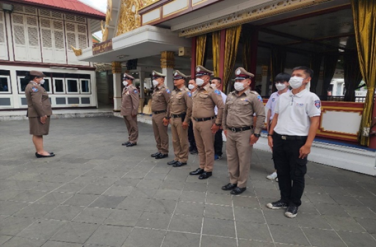 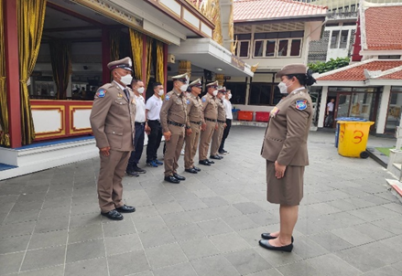 2วันที่ 10 พฤศจิกายน 2566 เวลาประมาณ 09.00 น. พ.ต.ท.ปรีชญา อุไรพันธุ์ รอง ผกก.1 บก.ทท.1 , พ.ต.ท.ขวัญพล เพ็งเดือน สว.ส.ทท.2 กก.1 บก.ทท.1  ปล่อยแถวสร้างความเชื่อมั่นในฤดูกาลการท่องเที่ยว ปี พ.ศ. 2566 ณ ลานอเนกประสงค์หน้าห้างเซ็นทรัลเวิลด์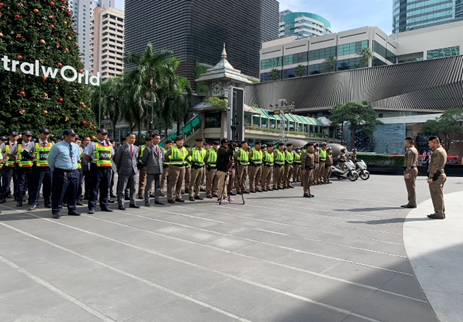 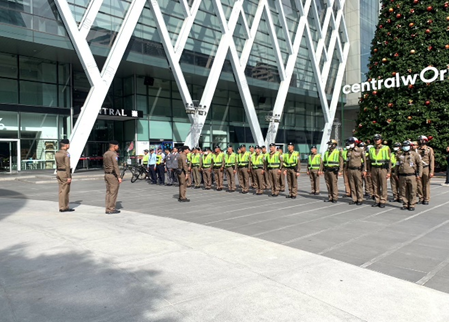 3เมื่อวันที่ 10 พฤศจิกายน ได้ร่วมจับกุม การกระทำผิดฐาน “ก่อความเดือนร้อนรำคาญ” จำนวน 1 ราย ดังนี้1)นายกาญจน์ ลำเภา ที่อยู่ : 20 หมู่ 10 ต.หนองฮี อ.หนองฮี จ.ร้อยเอ็ด▪️เหตุเกิดที่ บริเวณปากซอยรามบุตรี แขวงตลาดยอด เขตพระนคร กรุงเทพ นำตัวส่ง พงส.สน.ชนะสงคราม เพื่อดำเนินคดีต่อไป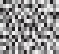 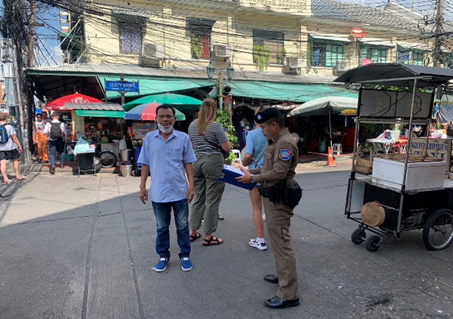 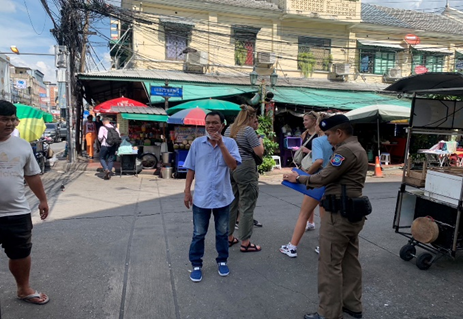 4เมื่อวันที่ 16 พ.ย.66 ร.ต.ต. ธีรพงศ์ ลาภจิตร ติดต่อจาก สน. ชนะสงคราม แจ้งว่า Ms. Rachel Caylus นทท. ชาวฝรั่งเศส เดินทางเข้ามายังสถานีตำรวจ อ้างว่า ตนถูกหลอกหลวงให้ซื้อผลิตภัณฑ์จากร้าน แพน เฮาส์ อ๊อฟ จิวเวลรี่ จึงต้องการ จนท.ตร.ทท. เข้าช่วยเหลือ ซึ่งสายตรวจชุด 3 ได้เดินทางไปพบ นทท. ที่ สน.ชนะสงคราม เพื่อพา นทท.ไปยังร้านแพน เฮาส์ อ๊อฟ จิวเวลรี่ร้าน เพื่อไกล่เกลี่ย จากการสอบถาม นทท. ทราบว่า ได้ขึ้นรถตุ๊กตุ๊กจากบริเวณหน้ากรมกิจการพลเรือนกองทัพเรือใกล้พระบรมมหาราชวัง เวลาประมาณ 13.00 น.ของวันที่ 15พ.ย.66 และจ่ายเงินผ่านบัตรเครดิต จำนวนเงิน 55,500 บาท โดยพนักงงานของทางร้านยืนยันในคุณภาพของสินค้าและปฏิเสธที่จะรับสินค้าคืนและคืนเงินแก่ นทท. นทท.ยังไม่มั่นใจในสินค้า นทท.จึงขอให้สายตรวจพา นทท.ไปสถานีตำรวจ(ดุสิต) เพื่อลงบันทึกประจำวันและนำรายงานไปทำการยกเลิกการจ่ายเงินด้วยตนเอง นทท.พอใจและได้กล่าวขอบคุณตำรวจท่องเที่ยวที่ให้ความช่วยเหลือ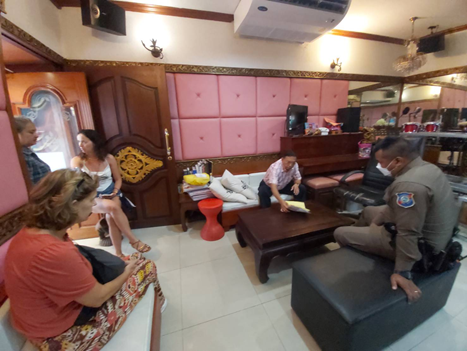 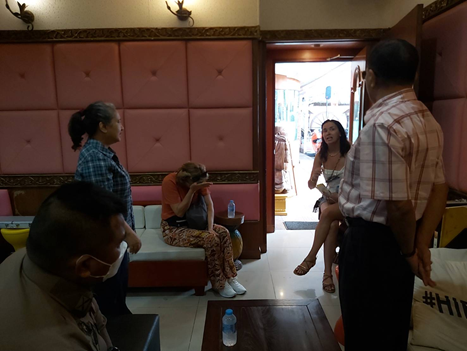 